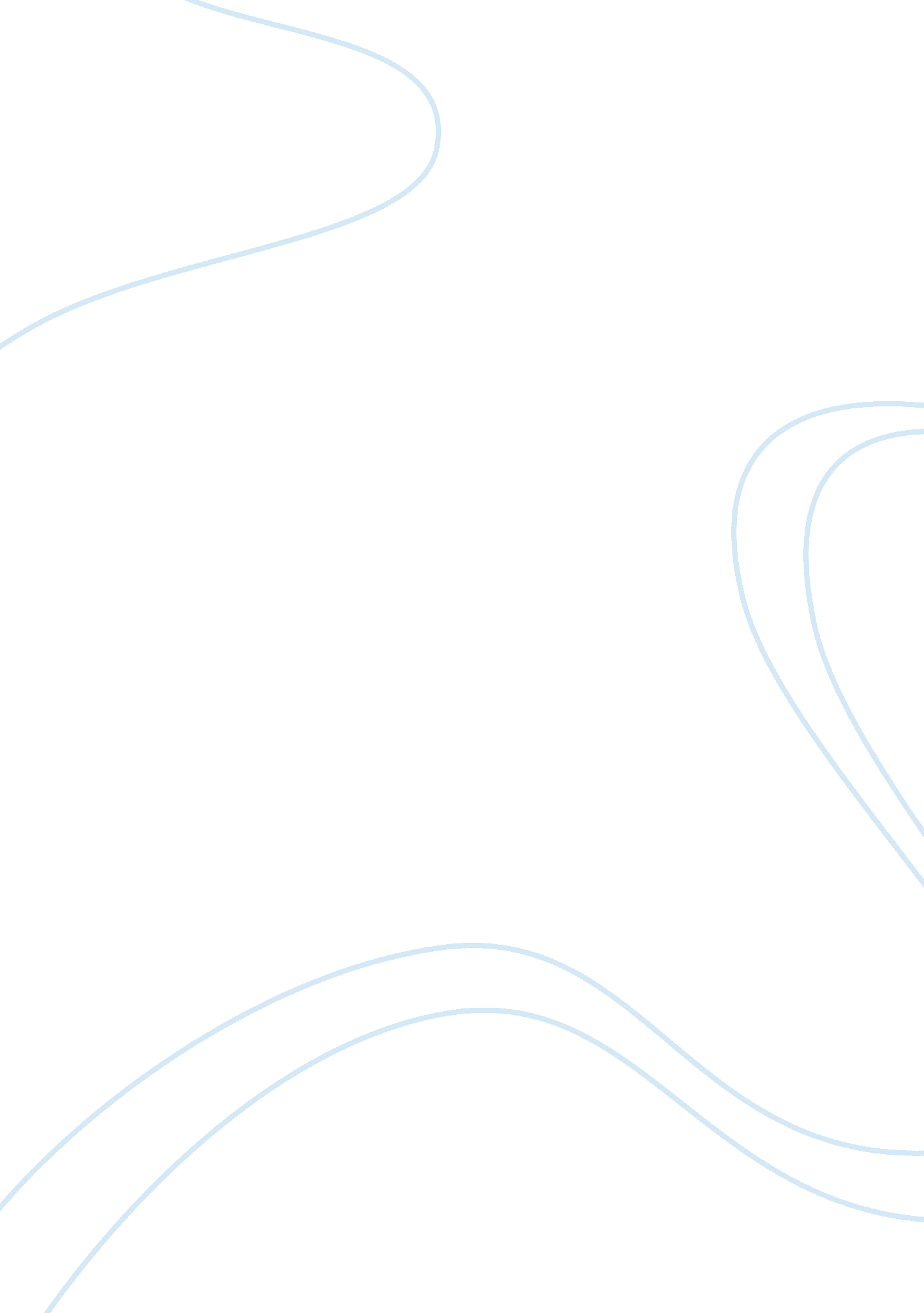 Become a modelScience, Social Science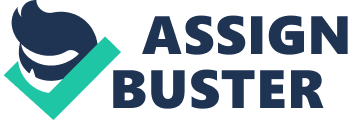 ﻿Become a Model! 
Whether you are a professional or not, if you are confident that you have what it takes to be a model, please don’t hesitate to contact us. The best way to do this is by sending your resume and/or CV along with some photos. Our fashion department will consider your application and will get back to you as quickly as possible. It does not matter where you are located in the world; we would be happy to work with you no matter where you are. Our main objective is to give seminars to help models to get prepared for the industry. We organize fashion weeks and festivals all around the world, so you will always have a chance to work with us. Our reliable and confidential human resources department is ready to help you to become part of this industry. 
Work for us! 
We are awaiting applications from fashion photographers, retouchers, fashion designers and stylists, lighting assistants, and make-up artists who have the passion and desire to work with us all over the globe. This is a rare oppurtunity that will not be offered again, so please contact our human resources department. 
Studios and model agencies 
Are you a professional photographer or are you new to the industry? Do you need a portfolio to represent yourself to magazines and fashion brands? We are ready to help you find the appropriate studios where you can take your images. Our profession is organized in a particular way. Many model agencies request a portfolio of the photographer’s work. This is important because it will give agencies an idea of how to match models with brands and photographers. Send your photography portfolio. Don’t forget that a photographer’s main important skill is their technical knowledge about photography, so we would need to see your photos to determine whether or not they are adequate. You should send your portfolio or website to us so we can add you to our database. If any brands or fashion industry members request a professional photographer, then we can recommend you to them and arrange production by contacting you. 
CITY’L consultation 
You may need to attend a business meeting, wedding, film premiere, or other special event. Our experienced stylists are ready to advise you and get you ready for your special event. Our reliable fashion department will make contact with fashion designers and stylists. You should be neatly presented to show yourself off on these nights. Contact CITY’L for more information now. 
Job shop 
In this section, you can easily follow vacancies in the fashion industry in Turkey, the Middle East, or Asia. We regularly update the job shop for your convenience. 
Expand your business contacts with us—Be a worldwide celebrity with CITY’L 
Send us your fashion/ glamour photos. Watermark your name on your photos. We publish photos on our website each week. This will help you to be discoverd by fashion industry employers. 